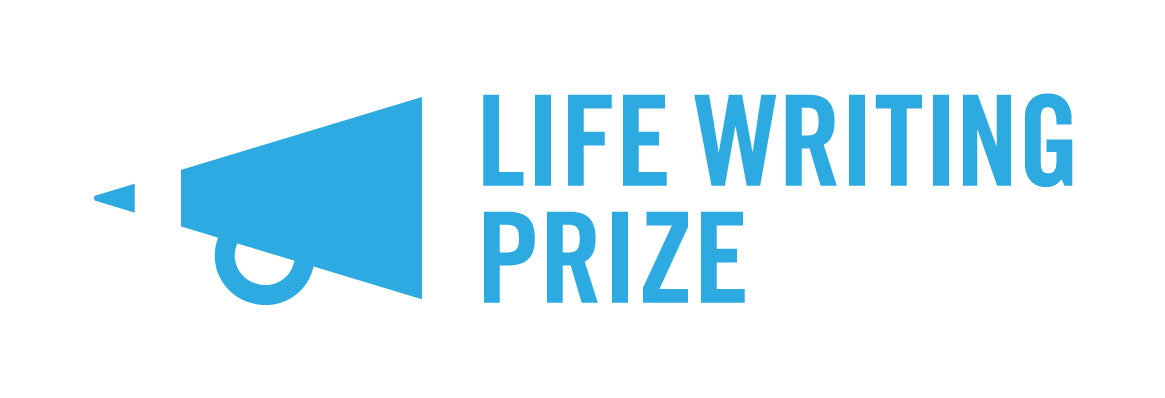 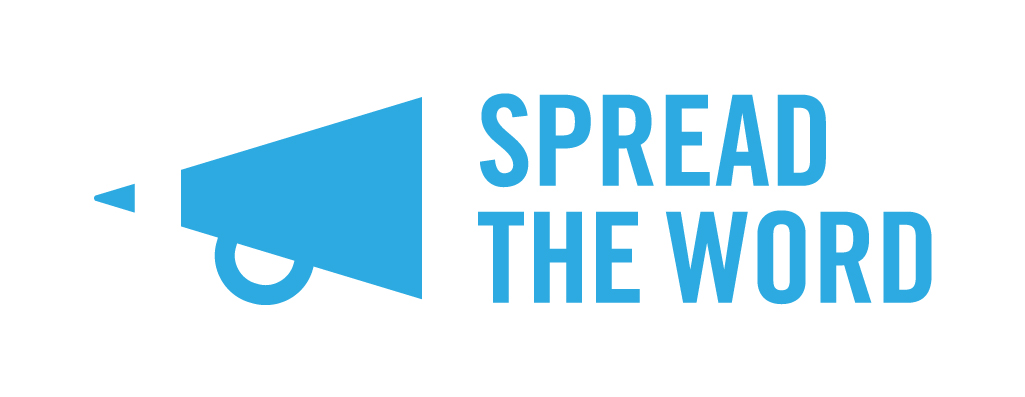 Life Writing Prize 2019 Postal Entry Form 

If you are entering the Life Writing Prize 2019 by post, please complete this short entry form and attach it to your 5,000 word entry and post to: 

Life Writing Prize, Spread the Word, The Albany, Douglas Way, London SE8 4AG. You can also enter online at: https://spreadtheword.submittable.com/submitDeadline for entries is 11.59pm, Friday 1st February 2019 (entries cannot be accepted after this date).  What is your name? 
What is the title of your Life Writing Prize entry? 
Please state whether your extract is: a) complete piece of up to 5000 words or 
b) the beginning extract of no more than 5000 words in length of a longer work (please delete as appropriate)
What is your email address? 

What is your phone number? 
What is your postal address and postcode?Please confirm that you are eligible for the Prize by ticking all the relevant boxes. Note that if any of these do not apply to you, you are not eligible to enter the Prize. 

I can confirm all the following apply to me: 

I live in the UK 
I have read and agree to the Life Writing Prize 2019 rules (they can be found at: https://www.spreadtheword.org.uk/wp-content/uploads/2016/10/Life-Writing-Prize-2019-Rules-final.pdf)   
I am over 18 
I do not have a literary agent 
I have not had a previously full-length work published, performed or broadcast 8.  Please help us monitor and develop the Prize by letting us know if the following applies to you: 
 I have never had anything published before
Spread the Word will be in touch with all entrants in April 2019. Please note we are not able to return entries, but we will acknowledge receipt. 